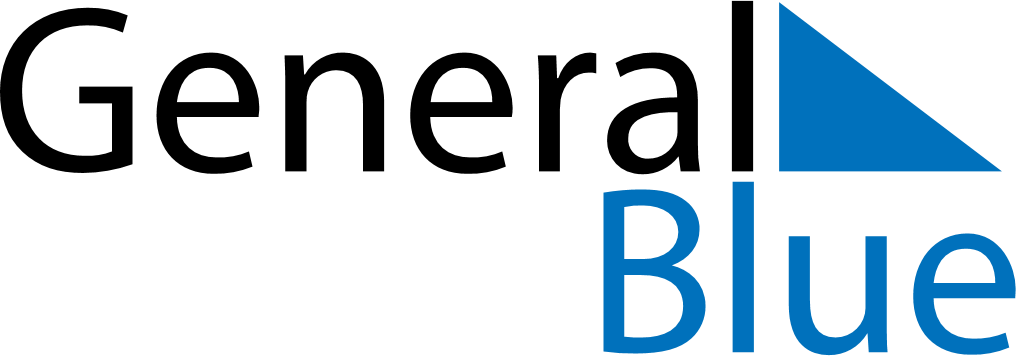 Weekly Meal Tracker May 20, 2019 - May 26, 2019Weekly Meal Tracker May 20, 2019 - May 26, 2019Weekly Meal Tracker May 20, 2019 - May 26, 2019Weekly Meal Tracker May 20, 2019 - May 26, 2019Weekly Meal Tracker May 20, 2019 - May 26, 2019Weekly Meal Tracker May 20, 2019 - May 26, 2019MondayMay 20TuesdayMay 21TuesdayMay 21WednesdayMay 22ThursdayMay 23FridayMay 24SaturdayMay 25SundayMay 26BreakfastLunchDinner